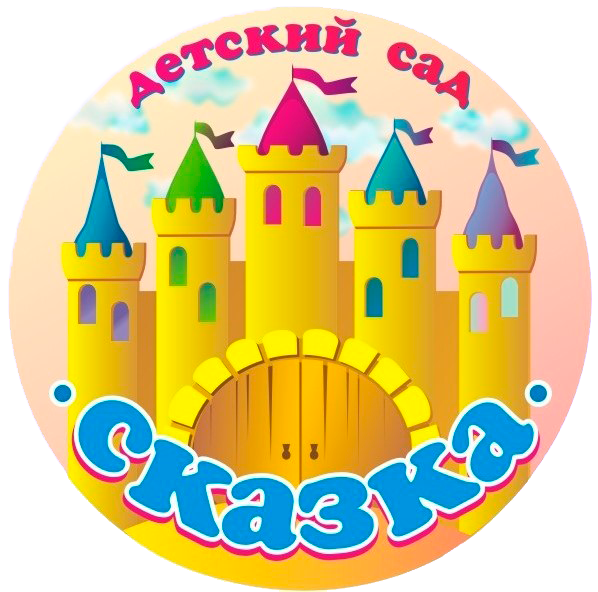 Программно-методическое обеспечениеМДОУ «Детский сад № 3 с. Никольское» по формированию духовно-нравственного направления:Медиа ресурсы:- что такое хорошо и что такое плохо;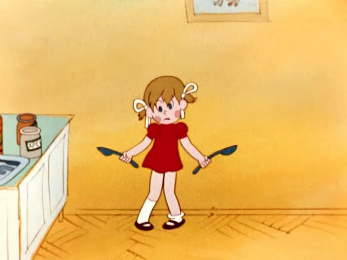 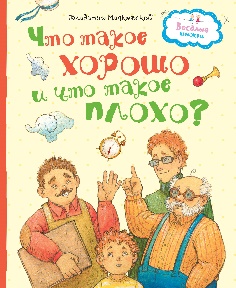 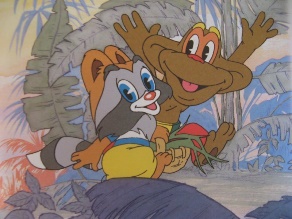 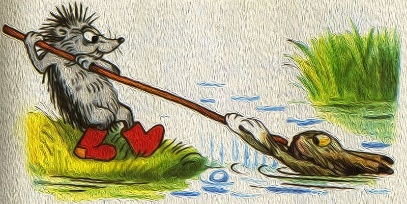 - добротолюбие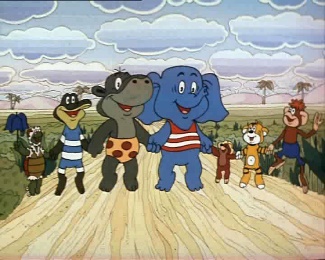 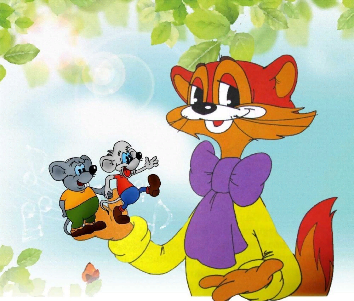 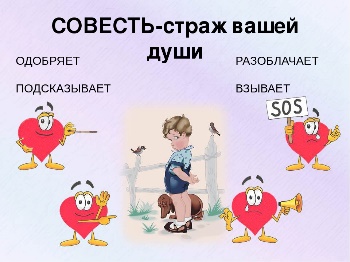 - сказки Ангела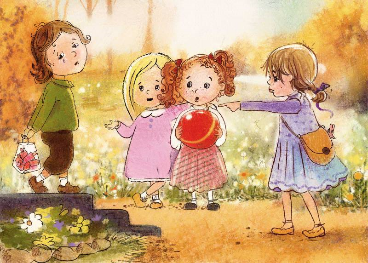 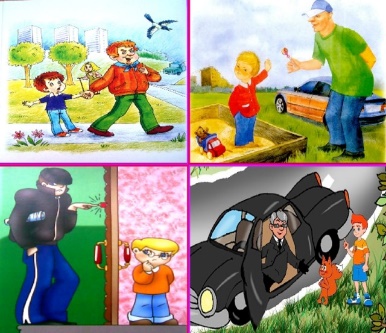 Разработанные НОД по разделам	Мультклуб:«Сестрица Алёнушка и братец Иванушка»;«Волк и семеро козлят»;Православный мультфильм «Ангел» по сказке Г. Х. Андерсен;Православный мультфильм: «Илья Муромец и Соловей разбойник»;«Два жадных медвежонка»;«Замок лгунов»;«Мама для мамонтенка»;«Мешок яблок»;«Кошкин дом»;«Волк и телёнок»;«Цветик – семицветик»;«Репка»;«Теремок»Художественная литература:Русские народные сказкиБаба – ягаБелая уточкаБобовое зернышкоВолшебная дудочкаГуси – лебедиДва МорозаДочь и падчерицаДочь – семилеткаЕлена ПремудраяЖуравль и цапляЗаяц – хвастаЗимовье зверейИван – крестьян и чудо – юдоИван – царевич и серый волкКоза – дерезаКолобокКот и лисаКривая уточкаЛиса и журавльЛисичка – сестричка и серый волкЛихо одноглазоеМальчик с пальчикМарья МаревнаМаша и медведьМорозкоМужик и медведьПетушок – золотой гребешокПо щучьему веленьюПузырь, соломинка и лапотьРепкаСивка-буркаСнегурочка и лисаТеремокУ страха глаза великиХаврошечкаЦаревна – лягушкаРусские авторские сказкиК.И. Чуковский «Чудо – дерево»С.Я. Маршак «Кошкин дом»А.И. Крылов «Ворона и лиса»А.С. Пушкин «Сказка о золотом петушке», «Сказка о мертвой царевне и о семи богатырях», «Сказка о рыбаке и рыбке» шкатулка», «Серебряное копытце», «Каменный цветок»Л.Н. Толстой «Три медведя», «Лев и собачка»Д.Н. Мамин – Сибиряк «Сказка про зайца – длинные уши, косые глаза, короткий хвост»